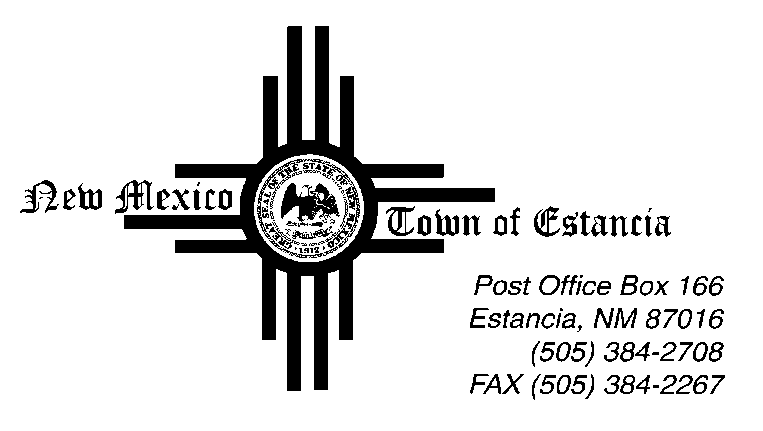       ____________________________________________________________________________________________Notice of Possible Quorum05.18.2023This Public Notice is being posted to inform the public that there will be a Possible Quorum of Town of Estancia Trustees on Thursday, May 18, 2023 at the CNM Auditorium and at Town Hall.The Possible Quorum will be strictly for the purpose of attending the Police Academy Graduation and a meeting to discuss the new Baseball Field.  No action will be taken, and no further business will be conducted.